                                КРЕСТЬЯНСКОЕ  ХОЗЯЙСТВО "НИКА"385730 Республика Адыгея , Майкопский районпос.Тульский ул.Первомайская 171\ 8,  ОГРН-1020100704788,ИНН-0104002620, КПП-010401001,расчётный  счёт - 40702810212070000022;БИК-047908745;кор.счет – 30101810200000000745 в Адыгейском  РФ ОАО  «Россельхозбанк» г.Майкоп,тел/факс - 8(87777) 5-26-22,2-84-75; 8 928 471 5747; 8 918 924 43 86;Email – botaaleksandr@mail.ru; elena.bota@yandex.ruЦены на продукцию к\х «Ника» действительны до 30.11.2015г.Рассада земляники садовой «ФРИГО»Зеленая рассада земляники садовой. Гребнеобразовательная машина*Реализация товара производится кратно упаковки. Товар отпускается со склада продавца, транспортом и за счет покупателя. **Реализация товара по почте не осуществляется. Условия оплаты товара- 100% предоплата.Диаметр рожкаДиаметр рожкаДиаметр рожкаДиаметр рожка№СортСрок созревания12 - 15 мм(А+)8-12 мм(St)6 -8 мм(А-)Маточноерастение(от 15 мм)№СортСрок созреванияОт 400 шт до 500 шт в упаковке800шт и 850 шт вупаковке  1500шт вупаковкеот 400шт до 300шт в упаковке№СортСрок созреванияЦена  (руб.) за шт.Цена  (руб.) за шт.Цена  (руб.) за шт.Цена  (руб.) за шт.КлериУльтра - ранний11,009,507,5010,50АлбаРанний11,009,507,5010,50АзияСредний11,009,507,5010,50РоксанаСредне  - поздний11,009,507,5010,50Сан-АндреасРемонтантный25,0023,00--АльбионРемонтантный25,0023,00--№СортСрок созреванияЦена  руб за штукуАлбаРанний9,50АзияСредний9,50РоксанаСредне  - поздний9,50Сан-АндреасРемонтантный20,00АльбионРемонтантный20,00№НаименованиеЦена (руб.) за п\мУслуги  гребнеобразовательной машины (на S не менее 1 га)9,50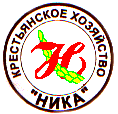 